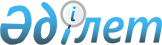 2022-2023 оқу жылына арналған жоғары және жоғары оқу орнынан кейінгі білімі бар кадрларды даярлауға мемлекеттік білім беру тапсырысын бекіту туралыПавлодар облысы әкімдігінің 2022 жылғы 18 қазандағы № 297/4 қаулысы. Қазақстан Республикасының Әділет министрлігінде 2022 жылғы 22 қазанда № 30306 болып тіркелді.
      Қазақстан Республикасының "Білім туралы" Заңының 6-бабы 2-тармағының 8) тармақшасына сәйкес Павлодар облысының әкімдігі ҚАУЛЫ ЕТЕДІ:
      1. 2022-2023 оқу жылына арналған жоғары және жоғары оқу орнынан кейінгі білімі бар кадрларды даярлауға мемлекеттік білім беру тапсырысы осы қаулының қосымшасына сәйкес бекітілсін.
      2. "Павлодар облысының білім беру басқармасы" мемлекеттік мекемесі заңнамамен белгіленген тәртіпте:
      осы қаулыны Қазақстан Республикасы Әділет министрлігінде мемлекеттік тіркеуді;
      осы қаулыны Павлодар облысы әкімдігінің интернет-ресурсында орналастыруды қамтамасыз етсін.
      3. Осы қаулының орындалуын бақылау облыс әкімінің жетекшілік ететін орынбасарына жүктелсін.
      4. Осы қаулы оның алғашқы ресми жарияланған күнінен кейін күнтізбелік он күн өткен соң қолданысқа енгізіледі. 2022-2023 оқу жылына арналған жоғары және жоғары оқу орнынан кейінгі білімі бар кадрларды даярлауға мемлекеттік білім беру тапсырысы
      Ескерту. Қосымша жаңа редакцияда – Павлодар облысы әкімдігінің 26.12.2022 № 360/5 (алғашқы ресми жарияланған күнінен кейін қолданысқа енгізіледі) қаулысымен.
					© 2012. Қазақстан Республикасы Әділет министрлігінің «Қазақстан Республикасының Заңнама және құқықтық ақпарат институты» ШЖҚ РМК
				
      Павлодар облысының әкімі 

А. Скаков
Павлодар облысы
әкімдігінің 2022 жылғы
18 қазандағы № 297/4
қаулысына қосымша
№
Кадрларды даярлау бағытының коды мен топтастыруы
Кадрларды даярлау бойынша клиникалық мамандықтар атауы 
Оқыту нысандары бойынша мемлекеттік білім беру тапсырысының көлемі (орындар, гранттар саны)
Бір оқушыны (маманды) оқытуға жұмсалатын шығыстардың орташа құны, теңге
1
7R011
Денсаулық сақтау
Анестезиология және реаниматология ересектердің, балалардың
7
1398900,0
2
7R011
Денсаулық сақтау
Акушерия және гинекология ересектердің, балалардың
5
1398900,0
3
7R011
Денсаулық сақтау
Неонатология
3
1398900,0
4
7R011
Денсаулық сақтау
Кардиология ересектердің, балалардың
4
1398900,0
5
7R011
Денсаулық сақтау
Неврология ересектердің, балалардың
2
1398900,0
6
7R011
Денсаулық сақтау
Травматология-ортопедия ересектердің, балалардың
4
1398900,0
7
7R011
Денсаулық сақтау
Онкология ересектердің
4
1398900,0
8
7R011
Денсаулық сақтау
Ревматология ересектердің, балалардың
1
1398900,0
9
7R011
Денсаулық сақтау
Гастроэнтерология ересектердің, балалардың
1
1398900,0
10
7R011
Денсаулық сақтау
Гематология ересектердің
2
1398900,0
11
7R011
Денсаулық сақтау
Эндокринология ересектердің, балалардың
3
1398900,0
12
7R011
Денсаулық сақтау
Ангиохирургия ересектердің, балалардың
2
1398900,0
13
7R011
Денсаулық сақтау
Балалар хирургиясы
2
1398900,0
14
7R011
Денсаулық сақтау
Педиатрия
2
1398900,0
15
7R011
Денсаулық сақтау
Радиология
3
1398900,0
16
7R011
Денсаулық сақтау
Клиникалық лабораториялық диагностика
2
1398900,0
17
7R011
Денсаулық сақтау
Физикалық медицина және реабилитация ересектердің, балалардың
3
1398900,0
18
7R011
Денсаулық сақтау
Фтизиатрия ересектердің, балалардың
2
1398900,0
19
7R011
Денсаулық сақтау
Пульмонология ересектердің, балалардың
1
1398900,0
20
7R011
Денсаулық сақтау
Патологиялық анатомия
1
1398900,0
21
7R011
Денсаулық сақтау
Инфекциялық аурулар ересектердің, балалардың
1
1398900,0
22
7R011
Денсаулық сақтау
Нефрология ересектердің, балалардың
1
1398900,0
23
7R011
Денсаулық сақтау
Оториноларингология ересектердің, балалардың
1
1398900,0
24
7R011
Денсаулық сақтау
Нейрохирургия ересектердің, балалардың
2
1398900,0
Барлығы: 
Барлығы: 
Барлығы: 
59